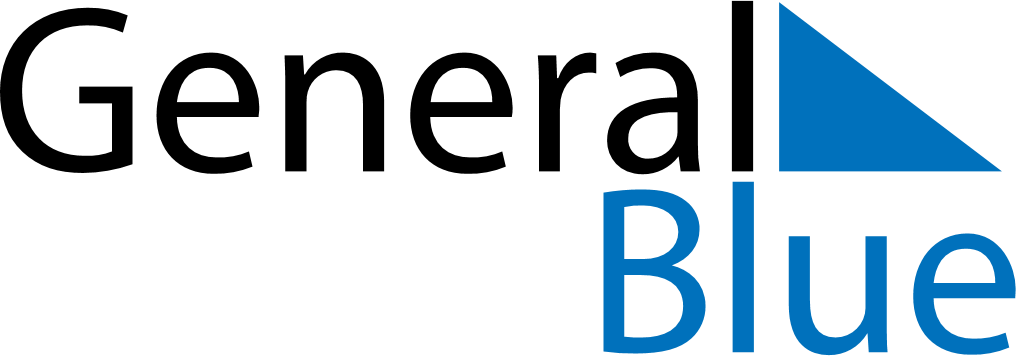 2020 - Q2Romania2020 - Q2Romania2020 - Q2Romania2020 - Q2Romania2020 - Q2Romania2020 - Q2Romania April 2020 April 2020 April 2020SundayMondayMondayTuesdayWednesdayThursdayFridaySaturday1234566789101112131314151617181920202122232425262727282930 May 2020 May 2020 May 2020SundayMondayMondayTuesdayWednesdayThursdayFridaySaturday123445678910111112131415161718181920212223242525262728293031 June 2020 June 2020 June 2020SundayMondayMondayTuesdayWednesdayThursdayFridaySaturday11234567889101112131415151617181920212222232425262728292930Apr 17: Good FridayJun 26: Flag DayApr 19: Easter SundayApr 20: Easter MondayMay 1: Labour DayMay 3: Mother’s DayMay 28: Ascension DayJun 1: Children’s DayJun 7: PentecostJun 8: Whit Monday